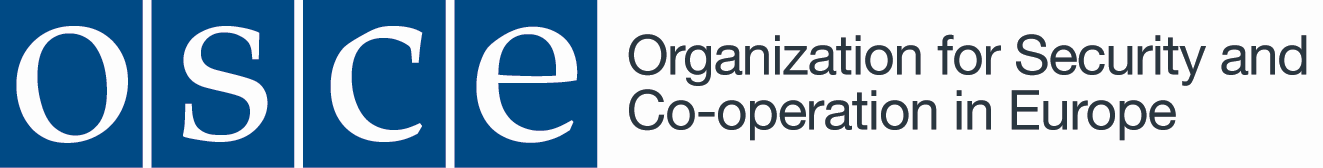 Office in 18a, Ahmadi Donish Street734012 DATE:		30 January, 2017			Reference No. INVITATION TO BIDITB/TAJ/0101/2017-Construction of the Regional Explosive Hazards Training Centre                              of the Ministry of Defense of the Republic of Tajikistan.SUBJECT:	AMENDMENT  #1 Dear Bidders, In accordance with paragraph 11 “Amendments to the Bidding Documents” of Instructions to Bidders the OSCE would like to notify potential bidders of amendments made into the Annex G-4 LOT#2 and Annex-N “Checklist Form”. The amended Sections (attached) are binding on and shall be used by the Bidders in preparing their bids.